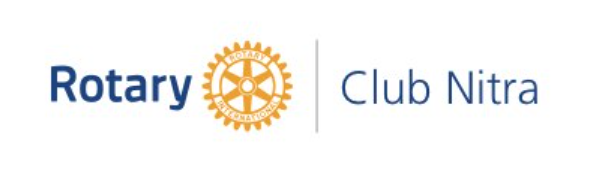 Zápis z 32. stretnutia RC Nitra  v rotariánskom roku 2020/2021 dňa 3. mája 2021v penzióne ArtinPrítomní :  J. Dóczy, L. Hetényi, Ľ. Holejšovský, Kamil Laco – Bartoš, E Oláh,  P. Galo, A. Tóth, K. Pieta, R. Plevka, I. Košalko, M.WaldnerHosť : Oto Habán, bývalý členOspravedlnení : A. Havranová,  G. Tuhý, M. Poništ, D. Hetényi, J. Stoklasa,  P. Szabo, M. Svoreň, D. Peskovičová, V. Miklík, L. Tatar, L. Gáll, I. BencaStretnutie otvoril prezident klubu a privítal všetkých čašou šumivého vína (pre vodičov aut nealkoholickým)Stretnutie sa po dlhšom čase nekonalo online, ale reálne v sídle RC NITRA - Reštaurácii-penzióne Artin.Členovia RC Nitra v družnej debate hovorili o tom, ako prežívali obdobie počas obdobia, kedy sme sa nemohli stretávať. Hosťom bol aj bývalý člen Oto Habán. Členovia spomínali aj obdobia pred príchodom pandémie, riešili sa aj súčasné problémy Rotary, hlavne situácia v našom dištrikte. Súčasťou stretnutia bola aj večera formou bufetu.Stretntnutie sa uskutočnilo za dodržiavania pandemických opatrení.Zameranie klubu na ekológiu. Projekty v blízkom okolí Nitry.Námety : Jirko vysádzanie stromov, Laci Tatar – Fakulta záhradníctva a krajinného inžinierstva SPU – majú zásobník projektov, v okolí Mojmíroviec – sadenie stromčekov, rekonštrukcia oddychovej búdky na Zobori, lavičky – tematické odkazy, búdky pre vtáčiky, Anka, ochrana vody – priorita Rotary, jazierko pod Svoradovým prameňom. Ochrana včiel, lúky. Živé miesta Nitry. Ivan – RC DS má mapu studničiek, čistia studničky, spolupráca s ďalšími klubmi. Zobor -skrášľovací spolok. Jirko – spolupráca s prezidentskou kanceláriou. Pramene, výlet po Zobore, kde by sme vedeli pomôcť.Výzva pre ostatných členov klubu na doručenie námetov. Sekretár referoval o príprave DK, zapojenie klubu, ponuka benefičného divadelného predstavenia DAB. Ivan – prezidentská reťaz – 546,- Eur, kúpiť kartou. Alternatíva – medailové so stužkou. Prípadne vyrobiť. Odsúhlasený nákup. Ešte dokúpiť odznaky, preveríme zdroj. Upozornenie na prednášku P. Pitharta : https://www.youtube.com/watch?v=9ITheckFwv0&ab_channel=IvoFrancPríprava spomienkového bulletinu k 25. výročiu založenia klubu, Jaro pripraví stretnutie a dojedná sa obsah. Téma otvoriť klub von, napojené na mládež, podporu projektov, vízia do budúcnosti – ekológia. Pomoc pre Olíviu. V prílohe záznamu je výzva na pomoc, dohodli sme sa, že pomoc bude individuálna a bude poskytovaná na účet RC Nitra, podľa údajov v prílohe.Informácia sekretára klubu o dištriktových grantoch, požiadalo 14 klubov, úspora nákladov v rozpočte dištriktu bude presunutá v prvok kole pre žiadateľov, bude sa riešiť aj iniciatíva Rotaractu. Pripravované podujatia Oslavy 25. výročia založenia klubu sú odložené na jar budúceho roka. Termín sa upresní podľa vývoja pandemickej situácie.Dištriktová konferencia : 22. 5. 2021 oline Svetová konferencia RI : 12.- 16.6.2021(online)Jaroslav Dóczy, prezident Rotary club Nitra 2020/2021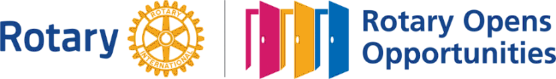 